Специальность 2-79 01 31 «Сестринское дело».Квалификация «Медицинская сестра»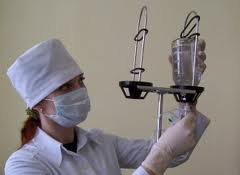 Медицинская сестра - квалифицированный помощник врача на всех участках его работы. Выполняет назначения и предписания врача, в его отсутствие обязана оказать доврачебную медицинскую помощь пациенту или пострадавшему в угрожающем для жизни состоянии (резкое обострение заболевания, травма и т.д.). Медицинская сестра выполняет различные диагностические и лечебные процедуры - измеряет температуру тела, делает перевязки, инъекции, прививки, помогает врачам при хирургических операциях и выполнение манипуляций, дает больным назначенные врачом лекарства, наблюдает за состоянием и самочувствием, делает массаж, обеспечивает уход.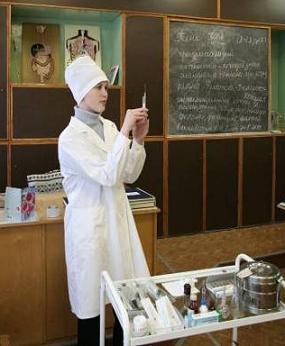 Специальность 2-79 01 01 «Лечебное дело»Квалификация «Фельдшер-акушер. Помощник врача по амбулаторно-поликлинической помощи»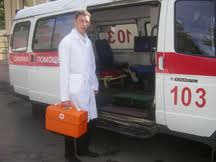 	Требования к специалисту очень высокие. Он должен уметь:- оценивать состояние пациента, выделять ведущие симптомы и синдромы заболеваний у больных; - осуществлять диагностику неотложных состояний и оказывать доврачебную помощь; - осуществлять забор материала для лабораторных исследований; - выполнять лечебно-диагностические назначения врача;- владеть техникой сестринских манипуляций;- уметь организовать уход за больным на дому, обучать пациента и его семью навыкам ухода и самообслуживания; - выписывать лекарственные препараты с помощью рецептурных справочников, обеспечивать правильное хранение, учет и списание лекарственных препаратов;- наблюдать и обследовать беременных, рожениц, родильниц, гинекологических больных;- принимать физиологические роды и оказывать типичное акушерское пособие; - выявлять факторы риска возникновения акушерской патологии, распознавать ее иопределять тактику действий фельдшера-акушера; - оказывать неотложную медицинскую помощь при экстренных акушерско-гинекологических состояниях и др.Специальность 2-79 01 04«Медико-диагностическое дело»Квалификация «Фельдшер-лаборант»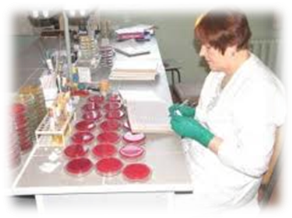 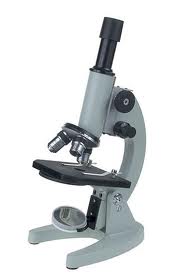 	Человеческий организм - это сложнейшее сплетение физиологических и биохимических процессов. Это тончайший механизм, который очень чувствителен к попаданию в него бактерий, вирусов, ко всякого рода внешним воздействиям и внутренним нарушениям и определенным образом реагирует на все эти факторы. Болезни сопровождаются изменениями постоянного состава крови, нарушениями обмена веществ, появлением специфических изменений в естественных выделениях организма (таких, как желудочный сок, моча, мокрота и др., которые будем для краткости называть материалом от больных). 	Работа фельдшера-лаборантазаключается в том, чтобы  с помощью различных видов лабораторных исследований определить эти изменения.Результаты исследований помогут врачу в определении заболевания пациента, выборе правильной методики лечения больного. Таким образом,  от  непростого труда  фельдшера-лаборанта, его внимания и точности зависит здоровье, а порой и жизнь человека. Профессия фельдшера-лаборанта очень почетна и  важна.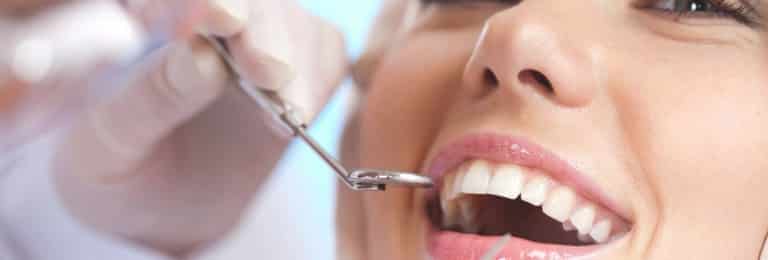 Оказывать лечебно-диагностическую и реабилитационную стоматологическую помощь пациентам различных возрастных групп; проводить профилактику стоматологических заболеваний;проводить мотивацию населения к поддержанию здоровья полости рта и санитарно-просветительскую работу по формированию здорового образа жизни;оценивать состояние пациента и оказывать доврачебную медицинскую помощь при неотложных состояниях и несчастных случаях; консультировать население по вопросам уменьшения воздействия физических, психических, социальных, экологических, этнических факторов риска на здоровье и др.Есть благоустроенное общежитиеОриентировочная стоимость обучения на платной форме – 1 870 бел. руб. в годКолледж принимает на обучение граждан РБ, а также иностранных граждан. Подробнее смотрите на сайте www.slutskmedkol.by– Абитуриенту – ForentrantsWeb-сайт:www.slutskmedkol.byE-mail: SGMK@Slutskmedkol.byУсловия зачисления на дневную форму получения образования на базе общего среднего образования в 2023 годуСроки обучения по специальностям:«Лечебное дело»- 2 года 10 месяцев;«Сестринское дело», «Зуболечебное дело»,«Медико-диагностическое дело» - 1 год 10 месяцевУсловия зачисления на дневную форму получения образования на базе базового образования в 2023 годуСроки обучения по специальностям:«Лечебное дело»- 3 года 10 месяцев;«Сестринское дело» - 2 года 10 месяцевАдрес: 223610 г. Слуцк, ул. Виленская, 45Контактные телефоны:8(01795) 2-09-33 (приемная директора),(01795) 5-26-46,(01795) 5 31 65Факс: 8(01795) 2-09-33СЛУЦКИЙ ГОСУДАРСТВЕННЫЙМЕДИЦИНСКИЙ КОЛЛЕДЖ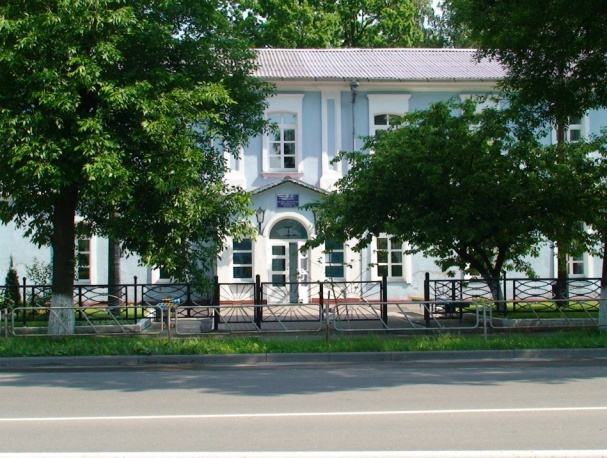 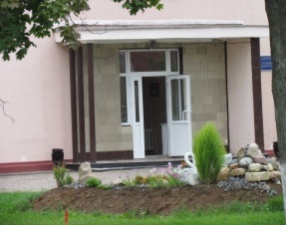 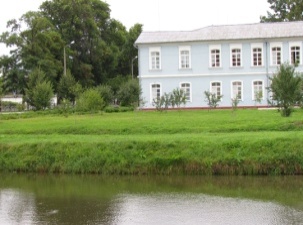 Наименование специальностиКвалификацияУсловия зачисленияУсловия зачисленияНаименование специальностиКвалификациябюджетплатноСестринское делоМедицинскаясестраДок-т о среднем образованииДок-т о среднем образовании Лечебное делоФельдшер-акушер. Помощник врача по амбулаторно-поликлинической помощиДок-т о среднем образованииДок-т о среднем образованииМедико-диагностическое делоФельдшер-лаборантДок-т о среднем образованииДок-т о среднем образованииЗуболечебное делоЗубной фельдшер-Док-т о среднем образованииНаименование специальностиКвалификацияУсловия зачисленияУсловия зачисленияНаименование специальностиКвалификациябюджетплатноСестринское делоМедицинскаясестраДок-т о базовом образованииДок-т о базовом образованииЛечебное делоФельдшер-акушер. Помощник врача по амбулаторно-поликлинической помощиДок-т о базовом образованииДок-т о базовом образовании